AKTIVNOST:  MEMORY – domaće životinjeZA IZRADU JE POTREBNO:Karton ili obični bijeli A4 papirŠkareOlovka, drvene bojice ili flomasteri (po izboru)POSTUPAK:Izrežite kartice od kartona ili papira veličine 5 x 5 cm ili većeDjeca neka na karticama nacrtaju domaće životinje (ili ih možete izrezati iz časopisa, kalendara i sl.)Igra može početi kad su memori kartice gotove (koliko ćete kartica imati, ovisi o Vama i Vašem djetetu)Igru možete proširiti tako da izrežete još kartica na kojima će dijete nacrtati mladunčad domaćih životinja te kroz igru tražiti parove (mama – mladunče)CILJ OVE AKTIVNOSTI: Ovom aktivnošću potičemo dijete na razmišljanje, zaključivanje (rad po sjećanju), omogućujemo djeci da zadovolje svoje stvaralačke sposobnosti i steknu samopouzdanje, ali i prošire svoje znanje o domaćim životinjama.AKTIVNOST: IGRA BROJEVIMAZA IZRADU JE POTREBNO:Papir A4 ili kartonOlovka, bojice ili flomasteriPOSTUPAK:Pomognite djetetu napraviti tabelu (kao u nastavku)U prvo polje zalijepite sličicu domaće životinje ili neka ju dijete nacrtaU drugo polje treba nacrtati toliko kružića koliko nogu ima životinja koja je nacrtana u prvom poljuU trećem polju dijete treba napisati brojku koja odgovara broju kružića iz drugog polja (ako dijete ne zna napisati odgovarajuću brojku – pokažite mu)Veličina tabele ovisi o Vama i interesu djetetaNa kraju možete uspoređivati koliko imate životinja sa dvije noge i onih sa četiri (čega ima više ili manje)CILJ OVE AKTIVNOSTI:- Razvijati sposobnost vizualizacije i razmišljanja- Stjecanje matematičkih kompetencija- Brojenje, zbrajanje, prepoznavanje i pisanje brojeva- Pridruživanje broja količiniAKTIVNOST: DRAMSKO – SCENSKA IGRA „Koka i pilići“ZA IGRU JE POTREBNO:Papir A4 ili bilo kakav drugačiji papir (novinski, ukrasni...)Škarice, ljepilo, štapići za ražnjićePOSTUPAK:Iz papira izrezati koku i piliće i zalijepiti ih na štapiće od ražnjića – tako ćete dobiti plošne lutke s kojima možete glumitiOsim ovog teksta koji je u prilogu (Prilog 1 – tekst „Koka i pilići“ Jadranka Čunčić-Bandov), dijete može samo izmisliti i proširiti igrokaz uključujući i druge domaće životinje koje može napraviti po uzoru na koku i pilićeCILJ OVE AKTIVNOSTI:Poticati interes djece za priče, stihove, stvaranje priče kroz maštu i govornu kreativnost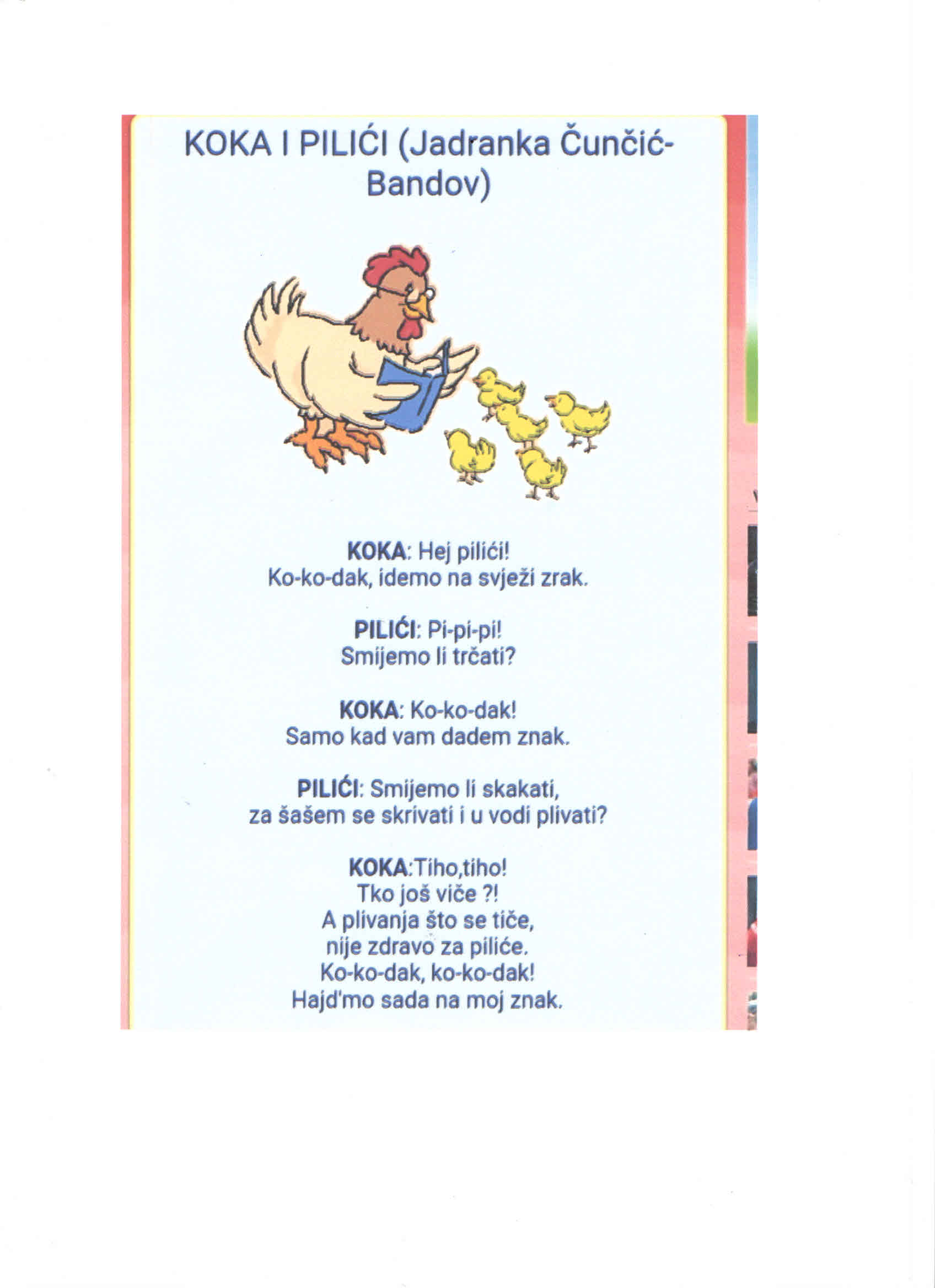 AKTIVNOST: LIKOVNA AKTIVNOST: „Nacrtajmo koki perje“ZA IZRADU JE POTREBNO:PapirOlovka, crni flomaster, drvene bojice (ili kakve imate)POSTUPAK:Olovkom nacrtamo veći oblik koke (po mogućnosti preko cijelog papira).Unutar obrisa koke radimo linije - počevši od repa pa prema glavi. Razmak između linija može biti oko 1,5 cm (vi odredite).Linije koje su nacrtane dijete može podebljati crnim flomasterom.Unutarnji prostor (između dvije linije) dijete popunjava na način kako je prikazano na crtežu (Prilog 2 – crtež koke)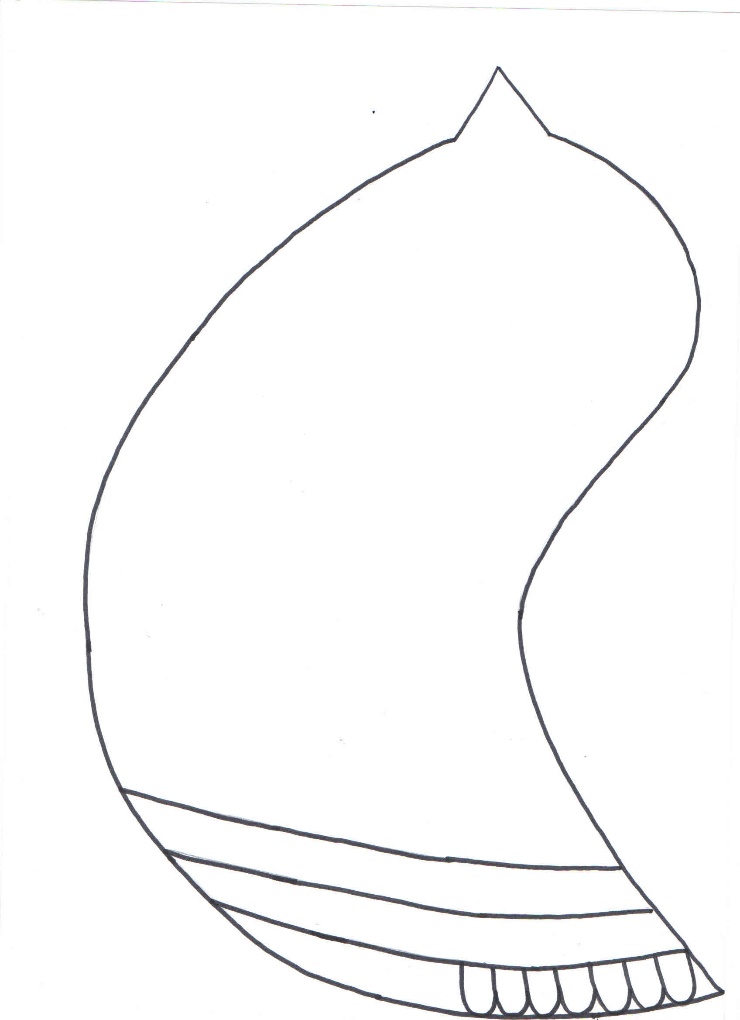 Kad ispuni cijeli prostor, imat će dojam da je koka prekrivena perjem koje može biti šareno ili prema želji (npr.  pera može bojati drvenim bojicama)CILJ OVE AKTIVNOSTI:Razvijati finu motoriku šake i prstijuRazvijati pažnju, koncentraciju, kreativnost i dosljednost u izvršavanju zadatakaAKTIVNOST: TJELESNA AKTIVNOSTZa provođenje aktivnosti potrebna je kockica za igru „Čovječe ne ljuti se“ (možete i vi govoriti brojeve, ako nemate kocku).Na primjer:Uzimate kocku i lagano je bacite na pod. Dijete mora prebrojati koliko se točkica pojavilo na kocki i zatim napraviti toliko čučnjeva (to je prvo bacanje)Prvo bacanje kocke – raditi čučnjeveDrugo bacanje kocke – raditi sunožne poskokeTreće bacanje kocke – raditi skakanje na jednoj noziČetvrto bacanje kocke – raditi hodanje u čučnjuPeto bacanje kocke – mahati rukama toliko puta oponašajući let pticeŠesto bacanje kocke – napraviti toliko dugačkih korakaSedmo bacanje kocke – „biti veliki“ – „biti mali“ (dignuti se na prste – čučnuti)Osmo, deveto, deseto... bacanje – neka dijete samo izmisli pokrete koje će raditiCILJ OVE AKTIVNOSTI:Ovom aktivnošću potičemo razvoj pojedinih mišićnih skupina, utječemo na razvoj koordinacije pokreta i ravnoteže.KRAVAO O O O4